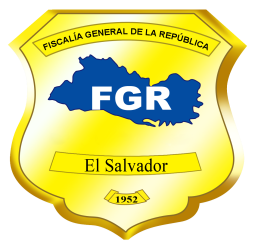 Fiscalía General de la RepúblicaUnidad de Acceso a la Información PúblicaSolicitud Nº 380-UAIP-FGR-2019FISCALÍA GENERAL DE LA REPÚBLICA, UNIDAD DE ACCESO A LA INFORMACIÓN PÚBLICA. San Salvador, a las catorce horas con cinco minutos del día diecinueve de septiembre de dos mil diecinueve.Se recibió con fecha cinco de septiembre del presente año, solicitud de información en el correo electrónico institucional de esta Unidad, conforme a la Ley de Acceso a la Información Pública (en adelante LAIP), enviada por la licenciada --------------------------------------------------------------, con Documento Único de Identidad número ----------------------------------------------------------------------------------------------, de la que se hacen las siguientes CONSIDERACIONES:  I. De la solicitud presentada, se tiene que la interesada literalmente pide se le proporcione la siguiente información: “Judicializaciones realizadas por el delito de feminicidio, feminicidio agravado, suicidio feminicidio por inducción o ayuda, feminicidio agravado en grado de tentativa, feminicidio en grado de tentativa. Desagregado por delito, etapa del proceso, año, mes. Periodo enero a diciembre de 2018. Enero a agosto 2019.”Periodo solicitado: Desde el año 2018 hasta agosto de 2019. II. Conforme al artículo 66 LAIP, se han analizado los requisitos de fondo y forma que debe cumplir la solicitud, verificando que ésta cumple con los requisitos legales de claridad y precisión; y habiendo enviado la interesada copia de su Documento Único de Identidad, conforme a lo establecido en el artículo 52 del Reglamento LAIP, se continuó con el trámite de su solicitud. III. Con el objeto de localizar, verificar la clasificación y, en su caso, comunicar la manera en que se encuentra disponible la información, se transmitió la solicitud al Departamento de Estadística, de esta Fiscalía, conforme al artículo 70 LAIP.IV. Del análisis de la información solicitada, se tiene que es información pública, por lo que no se encuentra dentro de ninguna de las causales de reserva previstas en el artículo 19 LAIP, y tampoco es información considerada confidencial de acuerdo a lo establecido en el Art. 24 LAIP, por lo que es factible su entrega.POR TANTO, en razón de lo anterior, con base en los artículos 62, 65, 66, 70, 71 y 72 LAIP, se RESUELVE: CONCEDER EL ACCESO A LA INFORMACIÓN SOLICITADA, por medio del cuadro estadístico que se presenta a continuación:  Fuente: Departamento de Estadística, según Base de Datos SIGAP FGR al 07092019Sobre la información que se entrega se hacen las siguientes aclaraciones: Los datos estadísticos se entregan según registros de las Bases de Datos del Sistema de Información y Gestión Automatizada del Proceso Fiscal. (SIGAP).En general, los cuadros estadísticos contienen información únicamente de las categorías que se encontraron registros, de acuerdo a los criterios establecidos por la peticionaria.En virtud que la interesada solicita se le proporcione “Judicializaciones realizadas por delitos… desagregado por etapa del proceso…”, la información que se brinda corresponde a la cantidad de imputados con resultados en las etapas del proceso (audiencia inicial, audiencia preliminar, vista pública), según la forma como se registra en nuestro Sistema Institucional, por los delitos mencionados, en el periodo solicitado. La información es independiente a la fecha de inicio de caso.Notifíquese, al correo electrónico señalado por la solicitante, dando cumplimiento a lo establecido en los artículos 62 LAIP y 59 del Reglamento LAIP. Licda. Deisi Marina Posada de Rodríguez MezaOficial de InformaciónVERSIÓN PÚBLICA: Conforme al Art. 30 LAIP, por supresión de datos personales de nombre, documento de identidad de las personas relacionadas en la solicitud de Información, conforme al Art. 24 lit. “c” LAIP.CANTIDAD DE IMPUTADOS CON RESULTADOS EN LAS ETAPAS DEL PROCESO (AUDIENCIA INICIAL, AUDIENCIA PRELIMINAR, VISTA PÚBLICA), POR LOS DELITOS DE FEMINICIDIO, FEMINICIDIO AGRAVADO, SUICIDIO FEMINICIDA POR INDUCCIÓN O AYUDA, FEMINICIDIO AGRAVADO TENTADO, FEMINICIDIO TENTADO (ARTICULOS 45, 46, 48 DE LA LEY ESPECIAL INTEGRAL PARA UNA VIDA LIBRE DE VIOLENCIA PARA LAS MUJERES Y ART. 46 Y 45 DE LA MISMA LEY RELACIONADO CON EL ART. 24 CODIGO PENAL), A NIVEL NACIONAL, DEL AÑO 2018 HASTA AGOSTO 2019; DETALLADO POR DELITO, AÑO/MES DE RESULTADO Y ETAPA DEL PROCESO.CANTIDAD DE IMPUTADOS CON RESULTADOS EN LAS ETAPAS DEL PROCESO (AUDIENCIA INICIAL, AUDIENCIA PRELIMINAR, VISTA PÚBLICA), POR LOS DELITOS DE FEMINICIDIO, FEMINICIDIO AGRAVADO, SUICIDIO FEMINICIDA POR INDUCCIÓN O AYUDA, FEMINICIDIO AGRAVADO TENTADO, FEMINICIDIO TENTADO (ARTICULOS 45, 46, 48 DE LA LEY ESPECIAL INTEGRAL PARA UNA VIDA LIBRE DE VIOLENCIA PARA LAS MUJERES Y ART. 46 Y 45 DE LA MISMA LEY RELACIONADO CON EL ART. 24 CODIGO PENAL), A NIVEL NACIONAL, DEL AÑO 2018 HASTA AGOSTO 2019; DETALLADO POR DELITO, AÑO/MES DE RESULTADO Y ETAPA DEL PROCESO.CANTIDAD DE IMPUTADOS CON RESULTADOS EN LAS ETAPAS DEL PROCESO (AUDIENCIA INICIAL, AUDIENCIA PRELIMINAR, VISTA PÚBLICA), POR LOS DELITOS DE FEMINICIDIO, FEMINICIDIO AGRAVADO, SUICIDIO FEMINICIDA POR INDUCCIÓN O AYUDA, FEMINICIDIO AGRAVADO TENTADO, FEMINICIDIO TENTADO (ARTICULOS 45, 46, 48 DE LA LEY ESPECIAL INTEGRAL PARA UNA VIDA LIBRE DE VIOLENCIA PARA LAS MUJERES Y ART. 46 Y 45 DE LA MISMA LEY RELACIONADO CON EL ART. 24 CODIGO PENAL), A NIVEL NACIONAL, DEL AÑO 2018 HASTA AGOSTO 2019; DETALLADO POR DELITO, AÑO/MES DE RESULTADO Y ETAPA DEL PROCESO.CANTIDAD DE IMPUTADOS CON RESULTADOS EN LAS ETAPAS DEL PROCESO (AUDIENCIA INICIAL, AUDIENCIA PRELIMINAR, VISTA PÚBLICA), POR LOS DELITOS DE FEMINICIDIO, FEMINICIDIO AGRAVADO, SUICIDIO FEMINICIDA POR INDUCCIÓN O AYUDA, FEMINICIDIO AGRAVADO TENTADO, FEMINICIDIO TENTADO (ARTICULOS 45, 46, 48 DE LA LEY ESPECIAL INTEGRAL PARA UNA VIDA LIBRE DE VIOLENCIA PARA LAS MUJERES Y ART. 46 Y 45 DE LA MISMA LEY RELACIONADO CON EL ART. 24 CODIGO PENAL), A NIVEL NACIONAL, DEL AÑO 2018 HASTA AGOSTO 2019; DETALLADO POR DELITO, AÑO/MES DE RESULTADO Y ETAPA DEL PROCESO.CANTIDAD DE IMPUTADOS CON RESULTADOS EN LAS ETAPAS DEL PROCESO (AUDIENCIA INICIAL, AUDIENCIA PRELIMINAR, VISTA PÚBLICA), POR LOS DELITOS DE FEMINICIDIO, FEMINICIDIO AGRAVADO, SUICIDIO FEMINICIDA POR INDUCCIÓN O AYUDA, FEMINICIDIO AGRAVADO TENTADO, FEMINICIDIO TENTADO (ARTICULOS 45, 46, 48 DE LA LEY ESPECIAL INTEGRAL PARA UNA VIDA LIBRE DE VIOLENCIA PARA LAS MUJERES Y ART. 46 Y 45 DE LA MISMA LEY RELACIONADO CON EL ART. 24 CODIGO PENAL), A NIVEL NACIONAL, DEL AÑO 2018 HASTA AGOSTO 2019; DETALLADO POR DELITO, AÑO/MES DE RESULTADO Y ETAPA DEL PROCESO.CANTIDAD DE IMPUTADOS CON RESULTADOS EN LAS ETAPAS DEL PROCESO (AUDIENCIA INICIAL, AUDIENCIA PRELIMINAR, VISTA PÚBLICA), POR LOS DELITOS DE FEMINICIDIO, FEMINICIDIO AGRAVADO, SUICIDIO FEMINICIDA POR INDUCCIÓN O AYUDA, FEMINICIDIO AGRAVADO TENTADO, FEMINICIDIO TENTADO (ARTICULOS 45, 46, 48 DE LA LEY ESPECIAL INTEGRAL PARA UNA VIDA LIBRE DE VIOLENCIA PARA LAS MUJERES Y ART. 46 Y 45 DE LA MISMA LEY RELACIONADO CON EL ART. 24 CODIGO PENAL), A NIVEL NACIONAL, DEL AÑO 2018 HASTA AGOSTO 2019; DETALLADO POR DELITO, AÑO/MES DE RESULTADO Y ETAPA DEL PROCESO.CANTIDAD DE IMPUTADOS CON RESULTADOS EN LAS ETAPAS DEL PROCESO (AUDIENCIA INICIAL, AUDIENCIA PRELIMINAR, VISTA PÚBLICA), POR LOS DELITOS DE FEMINICIDIO, FEMINICIDIO AGRAVADO, SUICIDIO FEMINICIDA POR INDUCCIÓN O AYUDA, FEMINICIDIO AGRAVADO TENTADO, FEMINICIDIO TENTADO (ARTICULOS 45, 46, 48 DE LA LEY ESPECIAL INTEGRAL PARA UNA VIDA LIBRE DE VIOLENCIA PARA LAS MUJERES Y ART. 46 Y 45 DE LA MISMA LEY RELACIONADO CON EL ART. 24 CODIGO PENAL), A NIVEL NACIONAL, DEL AÑO 2018 HASTA AGOSTO 2019; DETALLADO POR DELITO, AÑO/MES DE RESULTADO Y ETAPA DEL PROCESO.CANTIDAD DE IMPUTADOS CON RESULTADOS EN LAS ETAPAS DEL PROCESO (AUDIENCIA INICIAL, AUDIENCIA PRELIMINAR, VISTA PÚBLICA), POR LOS DELITOS DE FEMINICIDIO, FEMINICIDIO AGRAVADO, SUICIDIO FEMINICIDA POR INDUCCIÓN O AYUDA, FEMINICIDIO AGRAVADO TENTADO, FEMINICIDIO TENTADO (ARTICULOS 45, 46, 48 DE LA LEY ESPECIAL INTEGRAL PARA UNA VIDA LIBRE DE VIOLENCIA PARA LAS MUJERES Y ART. 46 Y 45 DE LA MISMA LEY RELACIONADO CON EL ART. 24 CODIGO PENAL), A NIVEL NACIONAL, DEL AÑO 2018 HASTA AGOSTO 2019; DETALLADO POR DELITO, AÑO/MES DE RESULTADO Y ETAPA DEL PROCESO.CANTIDAD DE IMPUTADOS CON RESULTADOS EN LAS ETAPAS DEL PROCESO (AUDIENCIA INICIAL, AUDIENCIA PRELIMINAR, VISTA PÚBLICA), POR LOS DELITOS DE FEMINICIDIO, FEMINICIDIO AGRAVADO, SUICIDIO FEMINICIDA POR INDUCCIÓN O AYUDA, FEMINICIDIO AGRAVADO TENTADO, FEMINICIDIO TENTADO (ARTICULOS 45, 46, 48 DE LA LEY ESPECIAL INTEGRAL PARA UNA VIDA LIBRE DE VIOLENCIA PARA LAS MUJERES Y ART. 46 Y 45 DE LA MISMA LEY RELACIONADO CON EL ART. 24 CODIGO PENAL), A NIVEL NACIONAL, DEL AÑO 2018 HASTA AGOSTO 2019; DETALLADO POR DELITO, AÑO/MES DE RESULTADO Y ETAPA DEL PROCESO.CANTIDAD DE IMPUTADOS CON RESULTADOS EN LAS ETAPAS DEL PROCESO (AUDIENCIA INICIAL, AUDIENCIA PRELIMINAR, VISTA PÚBLICA), POR LOS DELITOS DE FEMINICIDIO, FEMINICIDIO AGRAVADO, SUICIDIO FEMINICIDA POR INDUCCIÓN O AYUDA, FEMINICIDIO AGRAVADO TENTADO, FEMINICIDIO TENTADO (ARTICULOS 45, 46, 48 DE LA LEY ESPECIAL INTEGRAL PARA UNA VIDA LIBRE DE VIOLENCIA PARA LAS MUJERES Y ART. 46 Y 45 DE LA MISMA LEY RELACIONADO CON EL ART. 24 CODIGO PENAL), A NIVEL NACIONAL, DEL AÑO 2018 HASTA AGOSTO 2019; DETALLADO POR DELITO, AÑO/MES DE RESULTADO Y ETAPA DEL PROCESO.CANTIDAD DE IMPUTADOS CON RESULTADOS EN LAS ETAPAS DEL PROCESO (AUDIENCIA INICIAL, AUDIENCIA PRELIMINAR, VISTA PÚBLICA), POR LOS DELITOS DE FEMINICIDIO, FEMINICIDIO AGRAVADO, SUICIDIO FEMINICIDA POR INDUCCIÓN O AYUDA, FEMINICIDIO AGRAVADO TENTADO, FEMINICIDIO TENTADO (ARTICULOS 45, 46, 48 DE LA LEY ESPECIAL INTEGRAL PARA UNA VIDA LIBRE DE VIOLENCIA PARA LAS MUJERES Y ART. 46 Y 45 DE LA MISMA LEY RELACIONADO CON EL ART. 24 CODIGO PENAL), A NIVEL NACIONAL, DEL AÑO 2018 HASTA AGOSTO 2019; DETALLADO POR DELITO, AÑO/MES DE RESULTADO Y ETAPA DEL PROCESO.CANTIDAD DE IMPUTADOS CON RESULTADOS EN LAS ETAPAS DEL PROCESO (AUDIENCIA INICIAL, AUDIENCIA PRELIMINAR, VISTA PÚBLICA), POR LOS DELITOS DE FEMINICIDIO, FEMINICIDIO AGRAVADO, SUICIDIO FEMINICIDA POR INDUCCIÓN O AYUDA, FEMINICIDIO AGRAVADO TENTADO, FEMINICIDIO TENTADO (ARTICULOS 45, 46, 48 DE LA LEY ESPECIAL INTEGRAL PARA UNA VIDA LIBRE DE VIOLENCIA PARA LAS MUJERES Y ART. 46 Y 45 DE LA MISMA LEY RELACIONADO CON EL ART. 24 CODIGO PENAL), A NIVEL NACIONAL, DEL AÑO 2018 HASTA AGOSTO 2019; DETALLADO POR DELITO, AÑO/MES DE RESULTADO Y ETAPA DEL PROCESO.CANTIDAD DE IMPUTADOS CON RESULTADOS EN LAS ETAPAS DEL PROCESO (AUDIENCIA INICIAL, AUDIENCIA PRELIMINAR, VISTA PÚBLICA), POR LOS DELITOS DE FEMINICIDIO, FEMINICIDIO AGRAVADO, SUICIDIO FEMINICIDA POR INDUCCIÓN O AYUDA, FEMINICIDIO AGRAVADO TENTADO, FEMINICIDIO TENTADO (ARTICULOS 45, 46, 48 DE LA LEY ESPECIAL INTEGRAL PARA UNA VIDA LIBRE DE VIOLENCIA PARA LAS MUJERES Y ART. 46 Y 45 DE LA MISMA LEY RELACIONADO CON EL ART. 24 CODIGO PENAL), A NIVEL NACIONAL, DEL AÑO 2018 HASTA AGOSTO 2019; DETALLADO POR DELITO, AÑO/MES DE RESULTADO Y ETAPA DEL PROCESO.CANTIDAD DE IMPUTADOS CON RESULTADOS EN LAS ETAPAS DEL PROCESO (AUDIENCIA INICIAL, AUDIENCIA PRELIMINAR, VISTA PÚBLICA), POR LOS DELITOS DE FEMINICIDIO, FEMINICIDIO AGRAVADO, SUICIDIO FEMINICIDA POR INDUCCIÓN O AYUDA, FEMINICIDIO AGRAVADO TENTADO, FEMINICIDIO TENTADO (ARTICULOS 45, 46, 48 DE LA LEY ESPECIAL INTEGRAL PARA UNA VIDA LIBRE DE VIOLENCIA PARA LAS MUJERES Y ART. 46 Y 45 DE LA MISMA LEY RELACIONADO CON EL ART. 24 CODIGO PENAL), A NIVEL NACIONAL, DEL AÑO 2018 HASTA AGOSTO 2019; DETALLADO POR DELITO, AÑO/MES DE RESULTADO Y ETAPA DEL PROCESO.CANTIDAD DE IMPUTADOS CON RESULTADOS EN LAS ETAPAS DEL PROCESO (AUDIENCIA INICIAL, AUDIENCIA PRELIMINAR, VISTA PÚBLICA), POR LOS DELITOS DE FEMINICIDIO, FEMINICIDIO AGRAVADO, SUICIDIO FEMINICIDA POR INDUCCIÓN O AYUDA, FEMINICIDIO AGRAVADO TENTADO, FEMINICIDIO TENTADO (ARTICULOS 45, 46, 48 DE LA LEY ESPECIAL INTEGRAL PARA UNA VIDA LIBRE DE VIOLENCIA PARA LAS MUJERES Y ART. 46 Y 45 DE LA MISMA LEY RELACIONADO CON EL ART. 24 CODIGO PENAL), A NIVEL NACIONAL, DEL AÑO 2018 HASTA AGOSTO 2019; DETALLADO POR DELITO, AÑO/MES DE RESULTADO Y ETAPA DEL PROCESO.CANTIDAD DE IMPUTADOS CON RESULTADOS EN LAS ETAPAS DEL PROCESO (AUDIENCIA INICIAL, AUDIENCIA PRELIMINAR, VISTA PÚBLICA), POR LOS DELITOS DE FEMINICIDIO, FEMINICIDIO AGRAVADO, SUICIDIO FEMINICIDA POR INDUCCIÓN O AYUDA, FEMINICIDIO AGRAVADO TENTADO, FEMINICIDIO TENTADO (ARTICULOS 45, 46, 48 DE LA LEY ESPECIAL INTEGRAL PARA UNA VIDA LIBRE DE VIOLENCIA PARA LAS MUJERES Y ART. 46 Y 45 DE LA MISMA LEY RELACIONADO CON EL ART. 24 CODIGO PENAL), A NIVEL NACIONAL, DEL AÑO 2018 HASTA AGOSTO 2019; DETALLADO POR DELITO, AÑO/MES DE RESULTADO Y ETAPA DEL PROCESO.CANTIDAD DE IMPUTADOS CON RESULTADOS EN LAS ETAPAS DEL PROCESO (AUDIENCIA INICIAL, AUDIENCIA PRELIMINAR, VISTA PÚBLICA), POR LOS DELITOS DE FEMINICIDIO, FEMINICIDIO AGRAVADO, SUICIDIO FEMINICIDA POR INDUCCIÓN O AYUDA, FEMINICIDIO AGRAVADO TENTADO, FEMINICIDIO TENTADO (ARTICULOS 45, 46, 48 DE LA LEY ESPECIAL INTEGRAL PARA UNA VIDA LIBRE DE VIOLENCIA PARA LAS MUJERES Y ART. 46 Y 45 DE LA MISMA LEY RELACIONADO CON EL ART. 24 CODIGO PENAL), A NIVEL NACIONAL, DEL AÑO 2018 HASTA AGOSTO 2019; DETALLADO POR DELITO, AÑO/MES DE RESULTADO Y ETAPA DEL PROCESO.CANTIDAD DE IMPUTADOS CON RESULTADOS EN LAS ETAPAS DEL PROCESO (AUDIENCIA INICIAL, AUDIENCIA PRELIMINAR, VISTA PÚBLICA), POR LOS DELITOS DE FEMINICIDIO, FEMINICIDIO AGRAVADO, SUICIDIO FEMINICIDA POR INDUCCIÓN O AYUDA, FEMINICIDIO AGRAVADO TENTADO, FEMINICIDIO TENTADO (ARTICULOS 45, 46, 48 DE LA LEY ESPECIAL INTEGRAL PARA UNA VIDA LIBRE DE VIOLENCIA PARA LAS MUJERES Y ART. 46 Y 45 DE LA MISMA LEY RELACIONADO CON EL ART. 24 CODIGO PENAL), A NIVEL NACIONAL, DEL AÑO 2018 HASTA AGOSTO 2019; DETALLADO POR DELITO, AÑO/MES DE RESULTADO Y ETAPA DEL PROCESO.CANTIDAD DE IMPUTADOS CON RESULTADOS EN LAS ETAPAS DEL PROCESO (AUDIENCIA INICIAL, AUDIENCIA PRELIMINAR, VISTA PÚBLICA), POR LOS DELITOS DE FEMINICIDIO, FEMINICIDIO AGRAVADO, SUICIDIO FEMINICIDA POR INDUCCIÓN O AYUDA, FEMINICIDIO AGRAVADO TENTADO, FEMINICIDIO TENTADO (ARTICULOS 45, 46, 48 DE LA LEY ESPECIAL INTEGRAL PARA UNA VIDA LIBRE DE VIOLENCIA PARA LAS MUJERES Y ART. 46 Y 45 DE LA MISMA LEY RELACIONADO CON EL ART. 24 CODIGO PENAL), A NIVEL NACIONAL, DEL AÑO 2018 HASTA AGOSTO 2019; DETALLADO POR DELITO, AÑO/MES DE RESULTADO Y ETAPA DEL PROCESO.CANTIDAD DE IMPUTADOS CON RESULTADOS EN LAS ETAPAS DEL PROCESO (AUDIENCIA INICIAL, AUDIENCIA PRELIMINAR, VISTA PÚBLICA), POR LOS DELITOS DE FEMINICIDIO, FEMINICIDIO AGRAVADO, SUICIDIO FEMINICIDA POR INDUCCIÓN O AYUDA, FEMINICIDIO AGRAVADO TENTADO, FEMINICIDIO TENTADO (ARTICULOS 45, 46, 48 DE LA LEY ESPECIAL INTEGRAL PARA UNA VIDA LIBRE DE VIOLENCIA PARA LAS MUJERES Y ART. 46 Y 45 DE LA MISMA LEY RELACIONADO CON EL ART. 24 CODIGO PENAL), A NIVEL NACIONAL, DEL AÑO 2018 HASTA AGOSTO 2019; DETALLADO POR DELITO, AÑO/MES DE RESULTADO Y ETAPA DEL PROCESO.CANTIDAD DE IMPUTADOS CON RESULTADOS EN LAS ETAPAS DEL PROCESO (AUDIENCIA INICIAL, AUDIENCIA PRELIMINAR, VISTA PÚBLICA), POR LOS DELITOS DE FEMINICIDIO, FEMINICIDIO AGRAVADO, SUICIDIO FEMINICIDA POR INDUCCIÓN O AYUDA, FEMINICIDIO AGRAVADO TENTADO, FEMINICIDIO TENTADO (ARTICULOS 45, 46, 48 DE LA LEY ESPECIAL INTEGRAL PARA UNA VIDA LIBRE DE VIOLENCIA PARA LAS MUJERES Y ART. 46 Y 45 DE LA MISMA LEY RELACIONADO CON EL ART. 24 CODIGO PENAL), A NIVEL NACIONAL, DEL AÑO 2018 HASTA AGOSTO 2019; DETALLADO POR DELITO, AÑO/MES DE RESULTADO Y ETAPA DEL PROCESO.CANTIDAD DE IMPUTADOS CON RESULTADOS EN LAS ETAPAS DEL PROCESO (AUDIENCIA INICIAL, AUDIENCIA PRELIMINAR, VISTA PÚBLICA), POR LOS DELITOS DE FEMINICIDIO, FEMINICIDIO AGRAVADO, SUICIDIO FEMINICIDA POR INDUCCIÓN O AYUDA, FEMINICIDIO AGRAVADO TENTADO, FEMINICIDIO TENTADO (ARTICULOS 45, 46, 48 DE LA LEY ESPECIAL INTEGRAL PARA UNA VIDA LIBRE DE VIOLENCIA PARA LAS MUJERES Y ART. 46 Y 45 DE LA MISMA LEY RELACIONADO CON EL ART. 24 CODIGO PENAL), A NIVEL NACIONAL, DEL AÑO 2018 HASTA AGOSTO 2019; DETALLADO POR DELITO, AÑO/MES DE RESULTADO Y ETAPA DEL PROCESO.CANTIDAD DE IMPUTADOS CON RESULTADOS EN LAS ETAPAS DEL PROCESO (AUDIENCIA INICIAL, AUDIENCIA PRELIMINAR, VISTA PÚBLICA), POR LOS DELITOS DE FEMINICIDIO, FEMINICIDIO AGRAVADO, SUICIDIO FEMINICIDA POR INDUCCIÓN O AYUDA, FEMINICIDIO AGRAVADO TENTADO, FEMINICIDIO TENTADO (ARTICULOS 45, 46, 48 DE LA LEY ESPECIAL INTEGRAL PARA UNA VIDA LIBRE DE VIOLENCIA PARA LAS MUJERES Y ART. 46 Y 45 DE LA MISMA LEY RELACIONADO CON EL ART. 24 CODIGO PENAL), A NIVEL NACIONAL, DEL AÑO 2018 HASTA AGOSTO 2019; DETALLADO POR DELITO, AÑO/MES DE RESULTADO Y ETAPA DEL PROCESO.CANTIDAD DE IMPUTADOS CON RESULTADOS EN LAS ETAPAS DEL PROCESO (AUDIENCIA INICIAL, AUDIENCIA PRELIMINAR, VISTA PÚBLICA), POR LOS DELITOS DE FEMINICIDIO, FEMINICIDIO AGRAVADO, SUICIDIO FEMINICIDA POR INDUCCIÓN O AYUDA, FEMINICIDIO AGRAVADO TENTADO, FEMINICIDIO TENTADO (ARTICULOS 45, 46, 48 DE LA LEY ESPECIAL INTEGRAL PARA UNA VIDA LIBRE DE VIOLENCIA PARA LAS MUJERES Y ART. 46 Y 45 DE LA MISMA LEY RELACIONADO CON EL ART. 24 CODIGO PENAL), A NIVEL NACIONAL, DEL AÑO 2018 HASTA AGOSTO 2019; DETALLADO POR DELITO, AÑO/MES DE RESULTADO Y ETAPA DEL PROCESO.CANTIDAD DE IMPUTADOS CON RESULTADOS EN LAS ETAPAS DEL PROCESO (AUDIENCIA INICIAL, AUDIENCIA PRELIMINAR, VISTA PÚBLICA), POR LOS DELITOS DE FEMINICIDIO, FEMINICIDIO AGRAVADO, SUICIDIO FEMINICIDA POR INDUCCIÓN O AYUDA, FEMINICIDIO AGRAVADO TENTADO, FEMINICIDIO TENTADO (ARTICULOS 45, 46, 48 DE LA LEY ESPECIAL INTEGRAL PARA UNA VIDA LIBRE DE VIOLENCIA PARA LAS MUJERES Y ART. 46 Y 45 DE LA MISMA LEY RELACIONADO CON EL ART. 24 CODIGO PENAL), A NIVEL NACIONAL, DEL AÑO 2018 HASTA AGOSTO 2019; DETALLADO POR DELITO, AÑO/MES DE RESULTADO Y ETAPA DEL PROCESO.CANTIDAD DE IMPUTADOS CON RESULTADOS EN LAS ETAPAS DEL PROCESO (AUDIENCIA INICIAL, AUDIENCIA PRELIMINAR, VISTA PÚBLICA), POR LOS DELITOS DE FEMINICIDIO, FEMINICIDIO AGRAVADO, SUICIDIO FEMINICIDA POR INDUCCIÓN O AYUDA, FEMINICIDIO AGRAVADO TENTADO, FEMINICIDIO TENTADO (ARTICULOS 45, 46, 48 DE LA LEY ESPECIAL INTEGRAL PARA UNA VIDA LIBRE DE VIOLENCIA PARA LAS MUJERES Y ART. 46 Y 45 DE LA MISMA LEY RELACIONADO CON EL ART. 24 CODIGO PENAL), A NIVEL NACIONAL, DEL AÑO 2018 HASTA AGOSTO 2019; DETALLADO POR DELITO, AÑO/MES DE RESULTADO Y ETAPA DEL PROCESO.CANTIDAD DE IMPUTADOS CON RESULTADOS EN LAS ETAPAS DEL PROCESO (AUDIENCIA INICIAL, AUDIENCIA PRELIMINAR, VISTA PÚBLICA), POR LOS DELITOS DE FEMINICIDIO, FEMINICIDIO AGRAVADO, SUICIDIO FEMINICIDA POR INDUCCIÓN O AYUDA, FEMINICIDIO AGRAVADO TENTADO, FEMINICIDIO TENTADO (ARTICULOS 45, 46, 48 DE LA LEY ESPECIAL INTEGRAL PARA UNA VIDA LIBRE DE VIOLENCIA PARA LAS MUJERES Y ART. 46 Y 45 DE LA MISMA LEY RELACIONADO CON EL ART. 24 CODIGO PENAL), A NIVEL NACIONAL, DEL AÑO 2018 HASTA AGOSTO 2019; DETALLADO POR DELITO, AÑO/MES DE RESULTADO Y ETAPA DEL PROCESO.CANTIDAD DE IMPUTADOS CON RESULTADOS EN LAS ETAPAS DEL PROCESO (AUDIENCIA INICIAL, AUDIENCIA PRELIMINAR, VISTA PÚBLICA), POR LOS DELITOS DE FEMINICIDIO, FEMINICIDIO AGRAVADO, SUICIDIO FEMINICIDA POR INDUCCIÓN O AYUDA, FEMINICIDIO AGRAVADO TENTADO, FEMINICIDIO TENTADO (ARTICULOS 45, 46, 48 DE LA LEY ESPECIAL INTEGRAL PARA UNA VIDA LIBRE DE VIOLENCIA PARA LAS MUJERES Y ART. 46 Y 45 DE LA MISMA LEY RELACIONADO CON EL ART. 24 CODIGO PENAL), A NIVEL NACIONAL, DEL AÑO 2018 HASTA AGOSTO 2019; DETALLADO POR DELITO, AÑO/MES DE RESULTADO Y ETAPA DEL PROCESO.CANTIDAD DE IMPUTADOS CON RESULTADOS EN LAS ETAPAS DEL PROCESO (AUDIENCIA INICIAL, AUDIENCIA PRELIMINAR, VISTA PÚBLICA), POR LOS DELITOS DE FEMINICIDIO, FEMINICIDIO AGRAVADO, SUICIDIO FEMINICIDA POR INDUCCIÓN O AYUDA, FEMINICIDIO AGRAVADO TENTADO, FEMINICIDIO TENTADO (ARTICULOS 45, 46, 48 DE LA LEY ESPECIAL INTEGRAL PARA UNA VIDA LIBRE DE VIOLENCIA PARA LAS MUJERES Y ART. 46 Y 45 DE LA MISMA LEY RELACIONADO CON EL ART. 24 CODIGO PENAL), A NIVEL NACIONAL, DEL AÑO 2018 HASTA AGOSTO 2019; DETALLADO POR DELITO, AÑO/MES DE RESULTADO Y ETAPA DEL PROCESO.CANTIDAD DE IMPUTADOS CON RESULTADOS EN LAS ETAPAS DEL PROCESO (AUDIENCIA INICIAL, AUDIENCIA PRELIMINAR, VISTA PÚBLICA), POR LOS DELITOS DE FEMINICIDIO, FEMINICIDIO AGRAVADO, SUICIDIO FEMINICIDA POR INDUCCIÓN O AYUDA, FEMINICIDIO AGRAVADO TENTADO, FEMINICIDIO TENTADO (ARTICULOS 45, 46, 48 DE LA LEY ESPECIAL INTEGRAL PARA UNA VIDA LIBRE DE VIOLENCIA PARA LAS MUJERES Y ART. 46 Y 45 DE LA MISMA LEY RELACIONADO CON EL ART. 24 CODIGO PENAL), A NIVEL NACIONAL, DEL AÑO 2018 HASTA AGOSTO 2019; DETALLADO POR DELITO, AÑO/MES DE RESULTADO Y ETAPA DEL PROCESO.CANTIDAD DE IMPUTADOS CON RESULTADOS EN LAS ETAPAS DEL PROCESO (AUDIENCIA INICIAL, AUDIENCIA PRELIMINAR, VISTA PÚBLICA), POR LOS DELITOS DE FEMINICIDIO, FEMINICIDIO AGRAVADO, SUICIDIO FEMINICIDA POR INDUCCIÓN O AYUDA, FEMINICIDIO AGRAVADO TENTADO, FEMINICIDIO TENTADO (ARTICULOS 45, 46, 48 DE LA LEY ESPECIAL INTEGRAL PARA UNA VIDA LIBRE DE VIOLENCIA PARA LAS MUJERES Y ART. 46 Y 45 DE LA MISMA LEY RELACIONADO CON EL ART. 24 CODIGO PENAL), A NIVEL NACIONAL, DEL AÑO 2018 HASTA AGOSTO 2019; DETALLADO POR DELITO, AÑO/MES DE RESULTADO Y ETAPA DEL PROCESO.CANTIDAD DE IMPUTADOS CON RESULTADOS EN LAS ETAPAS DEL PROCESO (AUDIENCIA INICIAL, AUDIENCIA PRELIMINAR, VISTA PÚBLICA), POR LOS DELITOS DE FEMINICIDIO, FEMINICIDIO AGRAVADO, SUICIDIO FEMINICIDA POR INDUCCIÓN O AYUDA, FEMINICIDIO AGRAVADO TENTADO, FEMINICIDIO TENTADO (ARTICULOS 45, 46, 48 DE LA LEY ESPECIAL INTEGRAL PARA UNA VIDA LIBRE DE VIOLENCIA PARA LAS MUJERES Y ART. 46 Y 45 DE LA MISMA LEY RELACIONADO CON EL ART. 24 CODIGO PENAL), A NIVEL NACIONAL, DEL AÑO 2018 HASTA AGOSTO 2019; DETALLADO POR DELITO, AÑO/MES DE RESULTADO Y ETAPA DEL PROCESO.CANTIDAD DE IMPUTADOS CON RESULTADOS EN LAS ETAPAS DEL PROCESO (AUDIENCIA INICIAL, AUDIENCIA PRELIMINAR, VISTA PÚBLICA), POR LOS DELITOS DE FEMINICIDIO, FEMINICIDIO AGRAVADO, SUICIDIO FEMINICIDA POR INDUCCIÓN O AYUDA, FEMINICIDIO AGRAVADO TENTADO, FEMINICIDIO TENTADO (ARTICULOS 45, 46, 48 DE LA LEY ESPECIAL INTEGRAL PARA UNA VIDA LIBRE DE VIOLENCIA PARA LAS MUJERES Y ART. 46 Y 45 DE LA MISMA LEY RELACIONADO CON EL ART. 24 CODIGO PENAL), A NIVEL NACIONAL, DEL AÑO 2018 HASTA AGOSTO 2019; DETALLADO POR DELITO, AÑO/MES DE RESULTADO Y ETAPA DEL PROCESO.CANTIDAD DE IMPUTADOS CON RESULTADOS EN LAS ETAPAS DEL PROCESO (AUDIENCIA INICIAL, AUDIENCIA PRELIMINAR, VISTA PÚBLICA), POR LOS DELITOS DE FEMINICIDIO, FEMINICIDIO AGRAVADO, SUICIDIO FEMINICIDA POR INDUCCIÓN O AYUDA, FEMINICIDIO AGRAVADO TENTADO, FEMINICIDIO TENTADO (ARTICULOS 45, 46, 48 DE LA LEY ESPECIAL INTEGRAL PARA UNA VIDA LIBRE DE VIOLENCIA PARA LAS MUJERES Y ART. 46 Y 45 DE LA MISMA LEY RELACIONADO CON EL ART. 24 CODIGO PENAL), A NIVEL NACIONAL, DEL AÑO 2018 HASTA AGOSTO 2019; DETALLADO POR DELITO, AÑO/MES DE RESULTADO Y ETAPA DEL PROCESO.CANTIDAD DE IMPUTADOS CON RESULTADOS EN LAS ETAPAS DEL PROCESO (AUDIENCIA INICIAL, AUDIENCIA PRELIMINAR, VISTA PÚBLICA), POR LOS DELITOS DE FEMINICIDIO, FEMINICIDIO AGRAVADO, SUICIDIO FEMINICIDA POR INDUCCIÓN O AYUDA, FEMINICIDIO AGRAVADO TENTADO, FEMINICIDIO TENTADO (ARTICULOS 45, 46, 48 DE LA LEY ESPECIAL INTEGRAL PARA UNA VIDA LIBRE DE VIOLENCIA PARA LAS MUJERES Y ART. 46 Y 45 DE LA MISMA LEY RELACIONADO CON EL ART. 24 CODIGO PENAL), A NIVEL NACIONAL, DEL AÑO 2018 HASTA AGOSTO 2019; DETALLADO POR DELITO, AÑO/MES DE RESULTADO Y ETAPA DEL PROCESO.CANTIDAD DE IMPUTADOS CON RESULTADOS EN LAS ETAPAS DEL PROCESO (AUDIENCIA INICIAL, AUDIENCIA PRELIMINAR, VISTA PÚBLICA), POR LOS DELITOS DE FEMINICIDIO, FEMINICIDIO AGRAVADO, SUICIDIO FEMINICIDA POR INDUCCIÓN O AYUDA, FEMINICIDIO AGRAVADO TENTADO, FEMINICIDIO TENTADO (ARTICULOS 45, 46, 48 DE LA LEY ESPECIAL INTEGRAL PARA UNA VIDA LIBRE DE VIOLENCIA PARA LAS MUJERES Y ART. 46 Y 45 DE LA MISMA LEY RELACIONADO CON EL ART. 24 CODIGO PENAL), A NIVEL NACIONAL, DEL AÑO 2018 HASTA AGOSTO 2019; DETALLADO POR DELITO, AÑO/MES DE RESULTADO Y ETAPA DEL PROCESO.CANTIDAD DE IMPUTADOS CON RESULTADOS EN LAS ETAPAS DEL PROCESO (AUDIENCIA INICIAL, AUDIENCIA PRELIMINAR, VISTA PÚBLICA), POR LOS DELITOS DE FEMINICIDIO, FEMINICIDIO AGRAVADO, SUICIDIO FEMINICIDA POR INDUCCIÓN O AYUDA, FEMINICIDIO AGRAVADO TENTADO, FEMINICIDIO TENTADO (ARTICULOS 45, 46, 48 DE LA LEY ESPECIAL INTEGRAL PARA UNA VIDA LIBRE DE VIOLENCIA PARA LAS MUJERES Y ART. 46 Y 45 DE LA MISMA LEY RELACIONADO CON EL ART. 24 CODIGO PENAL), A NIVEL NACIONAL, DEL AÑO 2018 HASTA AGOSTO 2019; DETALLADO POR DELITO, AÑO/MES DE RESULTADO Y ETAPA DEL PROCESO.CANTIDAD DE IMPUTADOS CON RESULTADOS EN LAS ETAPAS DEL PROCESO (AUDIENCIA INICIAL, AUDIENCIA PRELIMINAR, VISTA PÚBLICA), POR LOS DELITOS DE FEMINICIDIO, FEMINICIDIO AGRAVADO, SUICIDIO FEMINICIDA POR INDUCCIÓN O AYUDA, FEMINICIDIO AGRAVADO TENTADO, FEMINICIDIO TENTADO (ARTICULOS 45, 46, 48 DE LA LEY ESPECIAL INTEGRAL PARA UNA VIDA LIBRE DE VIOLENCIA PARA LAS MUJERES Y ART. 46 Y 45 DE LA MISMA LEY RELACIONADO CON EL ART. 24 CODIGO PENAL), A NIVEL NACIONAL, DEL AÑO 2018 HASTA AGOSTO 2019; DETALLADO POR DELITO, AÑO/MES DE RESULTADO Y ETAPA DEL PROCESO.CANTIDAD DE IMPUTADOS CON RESULTADOS EN LAS ETAPAS DEL PROCESO (AUDIENCIA INICIAL, AUDIENCIA PRELIMINAR, VISTA PÚBLICA), POR LOS DELITOS DE FEMINICIDIO, FEMINICIDIO AGRAVADO, SUICIDIO FEMINICIDA POR INDUCCIÓN O AYUDA, FEMINICIDIO AGRAVADO TENTADO, FEMINICIDIO TENTADO (ARTICULOS 45, 46, 48 DE LA LEY ESPECIAL INTEGRAL PARA UNA VIDA LIBRE DE VIOLENCIA PARA LAS MUJERES Y ART. 46 Y 45 DE LA MISMA LEY RELACIONADO CON EL ART. 24 CODIGO PENAL), A NIVEL NACIONAL, DEL AÑO 2018 HASTA AGOSTO 2019; DETALLADO POR DELITO, AÑO/MES DE RESULTADO Y ETAPA DEL PROCESO.CANTIDAD DE IMPUTADOS CON RESULTADOS EN LAS ETAPAS DEL PROCESO (AUDIENCIA INICIAL, AUDIENCIA PRELIMINAR, VISTA PÚBLICA), POR LOS DELITOS DE FEMINICIDIO, FEMINICIDIO AGRAVADO, SUICIDIO FEMINICIDA POR INDUCCIÓN O AYUDA, FEMINICIDIO AGRAVADO TENTADO, FEMINICIDIO TENTADO (ARTICULOS 45, 46, 48 DE LA LEY ESPECIAL INTEGRAL PARA UNA VIDA LIBRE DE VIOLENCIA PARA LAS MUJERES Y ART. 46 Y 45 DE LA MISMA LEY RELACIONADO CON EL ART. 24 CODIGO PENAL), A NIVEL NACIONAL, DEL AÑO 2018 HASTA AGOSTO 2019; DETALLADO POR DELITO, AÑO/MES DE RESULTADO Y ETAPA DEL PROCESO.CANTIDAD DE IMPUTADOS CON RESULTADOS EN LAS ETAPAS DEL PROCESO (AUDIENCIA INICIAL, AUDIENCIA PRELIMINAR, VISTA PÚBLICA), POR LOS DELITOS DE FEMINICIDIO, FEMINICIDIO AGRAVADO, SUICIDIO FEMINICIDA POR INDUCCIÓN O AYUDA, FEMINICIDIO AGRAVADO TENTADO, FEMINICIDIO TENTADO (ARTICULOS 45, 46, 48 DE LA LEY ESPECIAL INTEGRAL PARA UNA VIDA LIBRE DE VIOLENCIA PARA LAS MUJERES Y ART. 46 Y 45 DE LA MISMA LEY RELACIONADO CON EL ART. 24 CODIGO PENAL), A NIVEL NACIONAL, DEL AÑO 2018 HASTA AGOSTO 2019; DETALLADO POR DELITO, AÑO/MES DE RESULTADO Y ETAPA DEL PROCESO.CANTIDAD DE IMPUTADOS CON RESULTADOS EN LAS ETAPAS DEL PROCESO (AUDIENCIA INICIAL, AUDIENCIA PRELIMINAR, VISTA PÚBLICA), POR LOS DELITOS DE FEMINICIDIO, FEMINICIDIO AGRAVADO, SUICIDIO FEMINICIDA POR INDUCCIÓN O AYUDA, FEMINICIDIO AGRAVADO TENTADO, FEMINICIDIO TENTADO (ARTICULOS 45, 46, 48 DE LA LEY ESPECIAL INTEGRAL PARA UNA VIDA LIBRE DE VIOLENCIA PARA LAS MUJERES Y ART. 46 Y 45 DE LA MISMA LEY RELACIONADO CON EL ART. 24 CODIGO PENAL), A NIVEL NACIONAL, DEL AÑO 2018 HASTA AGOSTO 2019; DETALLADO POR DELITO, AÑO/MES DE RESULTADO Y ETAPA DEL PROCESO.CANTIDAD DE IMPUTADOS CON RESULTADOS EN LAS ETAPAS DEL PROCESO (AUDIENCIA INICIAL, AUDIENCIA PRELIMINAR, VISTA PÚBLICA), POR LOS DELITOS DE FEMINICIDIO, FEMINICIDIO AGRAVADO, SUICIDIO FEMINICIDA POR INDUCCIÓN O AYUDA, FEMINICIDIO AGRAVADO TENTADO, FEMINICIDIO TENTADO (ARTICULOS 45, 46, 48 DE LA LEY ESPECIAL INTEGRAL PARA UNA VIDA LIBRE DE VIOLENCIA PARA LAS MUJERES Y ART. 46 Y 45 DE LA MISMA LEY RELACIONADO CON EL ART. 24 CODIGO PENAL), A NIVEL NACIONAL, DEL AÑO 2018 HASTA AGOSTO 2019; DETALLADO POR DELITO, AÑO/MES DE RESULTADO Y ETAPA DEL PROCESO.CANTIDAD DE IMPUTADOS CON RESULTADOS EN LAS ETAPAS DEL PROCESO (AUDIENCIA INICIAL, AUDIENCIA PRELIMINAR, VISTA PÚBLICA), POR LOS DELITOS DE FEMINICIDIO, FEMINICIDIO AGRAVADO, SUICIDIO FEMINICIDA POR INDUCCIÓN O AYUDA, FEMINICIDIO AGRAVADO TENTADO, FEMINICIDIO TENTADO (ARTICULOS 45, 46, 48 DE LA LEY ESPECIAL INTEGRAL PARA UNA VIDA LIBRE DE VIOLENCIA PARA LAS MUJERES Y ART. 46 Y 45 DE LA MISMA LEY RELACIONADO CON EL ART. 24 CODIGO PENAL), A NIVEL NACIONAL, DEL AÑO 2018 HASTA AGOSTO 2019; DETALLADO POR DELITO, AÑO/MES DE RESULTADO Y ETAPA DEL PROCESO.CANTIDAD DE IMPUTADOS CON RESULTADOS EN LAS ETAPAS DEL PROCESO (AUDIENCIA INICIAL, AUDIENCIA PRELIMINAR, VISTA PÚBLICA), POR LOS DELITOS DE FEMINICIDIO, FEMINICIDIO AGRAVADO, SUICIDIO FEMINICIDA POR INDUCCIÓN O AYUDA, FEMINICIDIO AGRAVADO TENTADO, FEMINICIDIO TENTADO (ARTICULOS 45, 46, 48 DE LA LEY ESPECIAL INTEGRAL PARA UNA VIDA LIBRE DE VIOLENCIA PARA LAS MUJERES Y ART. 46 Y 45 DE LA MISMA LEY RELACIONADO CON EL ART. 24 CODIGO PENAL), A NIVEL NACIONAL, DEL AÑO 2018 HASTA AGOSTO 2019; DETALLADO POR DELITO, AÑO/MES DE RESULTADO Y ETAPA DEL PROCESO.CANTIDAD DE IMPUTADOS CON RESULTADOS EN LAS ETAPAS DEL PROCESO (AUDIENCIA INICIAL, AUDIENCIA PRELIMINAR, VISTA PÚBLICA), POR LOS DELITOS DE FEMINICIDIO, FEMINICIDIO AGRAVADO, SUICIDIO FEMINICIDA POR INDUCCIÓN O AYUDA, FEMINICIDIO AGRAVADO TENTADO, FEMINICIDIO TENTADO (ARTICULOS 45, 46, 48 DE LA LEY ESPECIAL INTEGRAL PARA UNA VIDA LIBRE DE VIOLENCIA PARA LAS MUJERES Y ART. 46 Y 45 DE LA MISMA LEY RELACIONADO CON EL ART. 24 CODIGO PENAL), A NIVEL NACIONAL, DEL AÑO 2018 HASTA AGOSTO 2019; DETALLADO POR DELITO, AÑO/MES DE RESULTADO Y ETAPA DEL PROCESO.CANTIDAD DE IMPUTADOS CON RESULTADOS EN LAS ETAPAS DEL PROCESO (AUDIENCIA INICIAL, AUDIENCIA PRELIMINAR, VISTA PÚBLICA), POR LOS DELITOS DE FEMINICIDIO, FEMINICIDIO AGRAVADO, SUICIDIO FEMINICIDA POR INDUCCIÓN O AYUDA, FEMINICIDIO AGRAVADO TENTADO, FEMINICIDIO TENTADO (ARTICULOS 45, 46, 48 DE LA LEY ESPECIAL INTEGRAL PARA UNA VIDA LIBRE DE VIOLENCIA PARA LAS MUJERES Y ART. 46 Y 45 DE LA MISMA LEY RELACIONADO CON EL ART. 24 CODIGO PENAL), A NIVEL NACIONAL, DEL AÑO 2018 HASTA AGOSTO 2019; DETALLADO POR DELITO, AÑO/MES DE RESULTADO Y ETAPA DEL PROCESO.CANTIDAD DE IMPUTADOS CON RESULTADOS EN LAS ETAPAS DEL PROCESO (AUDIENCIA INICIAL, AUDIENCIA PRELIMINAR, VISTA PÚBLICA), POR LOS DELITOS DE FEMINICIDIO, FEMINICIDIO AGRAVADO, SUICIDIO FEMINICIDA POR INDUCCIÓN O AYUDA, FEMINICIDIO AGRAVADO TENTADO, FEMINICIDIO TENTADO (ARTICULOS 45, 46, 48 DE LA LEY ESPECIAL INTEGRAL PARA UNA VIDA LIBRE DE VIOLENCIA PARA LAS MUJERES Y ART. 46 Y 45 DE LA MISMA LEY RELACIONADO CON EL ART. 24 CODIGO PENAL), A NIVEL NACIONAL, DEL AÑO 2018 HASTA AGOSTO 2019; DETALLADO POR DELITO, AÑO/MES DE RESULTADO Y ETAPA DEL PROCESO.ETAPA JUDICIALDELITOAño 2018Año 2018Año 2018Año 2018Año 2018Año 2018Año 2018Año 2018Año 2018Año 2018Año 2018Año 2018Año 2018Año 2019Año 2019Año 2019Año 2019Año 2019Año 2019Año 2019Año 2019Año 2019ETAPA JUDICIALDELITOEneroFebreroMarzoAbrilMayoJunioJulioAgostoSeptiembreOctubreNoviembreDiciembreTotalEneroFebreroMarzoAbrilMayoJunioJulioAgostoTotalAudiencia Inicial/Imposición de MedidasFeminicidio (45 LEIVM)002102000032340100011014Audiencia Inicial/Imposición de MedidasFeminicidio Agravado (46 LEIVM)12141417431820237271591731621129473Audiencia Inicial/Imposición de MedidasSuicidio Feminicida Por Inducción o Ayuda (48 LEIVM)0010000000001000000000Audiencia Inicial/Imposición de MedidasFeminicidio Agravado en Grado de Tentativa (46 LEIVM 24 CP)025314202214263404181324Audiencia Inicial/Imposición de MedidasFeminicidio En Grado de Tentativa (45 LEIVM 24 CP)201120401001121231303215Audiencia Inicial/Imposición de MedidasTotal14313192010918234703523822919266111310116Audiencia Preliminar/Audiencia PreparatoriaFeminicidio (45 LEIVM)290000154100220080101010Audiencia Preliminar/Audiencia PreparatoriaFeminicidio Agravado (46 LEIVM)213512761015055710551153535Audiencia Preliminar/Audiencia PreparatoriaFeminicidio Agravado en Grado de Tentativa (46 LEIVM 24 CP)10000100100030530104215Audiencia Preliminar/Audiencia PreparatoriaFeminicidio En Grado de Tentativa (45 LEIVM 24 CP)0100000000001010014028Audiencia Preliminar/Audiencia PreparatoriaTotal511351381115160583161654198968Vista Pública/Vista de la CausaFeminicidio (45 LEIVM)022100109510030101100025Vista Pública/Vista de la CausaFeminicidio Agravado (46 LEIVM)566043596270531773433028Vista Pública/Vista de la CausaSuicidio Feminicida Por Inducción O Ayuda (48 LEIVM)0000000200002001010002Vista Pública/Vista de la CausaFeminicidio Agravado en Grado de Tentativa (46 LEIVM 24 CP)12002401102013000020013Vista Pública/Vista de la CausaFeminicidio En Grado de Tentativa (45 LEIVM 24 CP)1000000010114010001002Vista Pública/Vista de la CausaTotal710810685211331011022894743340TOTAL GENERALTOTAL GENERAL2624243427212250512380414232523443517342422224